Муниципальный тур  ВСОШ олимпиады по математике(2020/2021 уч. год)Ответы и решения заданийОбщие критерии оценивания каждой задачи:Задания для 11 классаЗадача №1.Решение см. решение задачи №1 для 10 класса.Задача №2.Двое играют в такую игру: за один ход игрок может прибавить к имеющемуся числу любую из девяти ненулевых цифр, от 1 до 9, и сообщить получившуюся сумму своему партнеру, который делает аналогичный ход. Вначале дано число 0. Выиграет тот, кто первым получит в сумме а) 100; б) 66. Кто выигрывает при правильной игре? Как нужно играть, чтобы выиграть?Решение: а) Выигрывает второй, так как он может называть числа, которые будут делиться на 9 + 1 = 10, т. е. при своем ходе завершать каждый десяток.б) Понятно, что сейчас выигрышная стратегия есть уже у первого игрока. Остаток от деления числа 66 на 9 + 1 = 10 равен 6. Первый игрок первым ходом должен назвать число 6, а потом последующими ходами будет называть числа, оканчивающиеся на 6. После седьмого хода им будет названо число 66.Задача №3 Основание и боковая сторона равнобедренного треугольника равны 34 и 49 соответственно. а) Докажите, что средняя линия треугольника, параллельная основанию, пересекает окружность, вписанную в треугольник. б) Найдите длину отрезка этой средней линии, заключённого внутри окружности. Ответ: 8.Решениеа) Пусть О — центр окружности, вписанной в треугольник ABC со сторонами АВ = АС = 49, ВС = 34, АН — высота треугольника, точки М  и N — середины сторон АВ и АС соответственно, K — точка пересечения АН и MN, p — полупериметр треугольника ABC. Поскольку MN — средняя линия равнобедренного треугольника, точка K — общая середина MN и АН. Из прямоугольного треугольника АВН находим, что , значит, Пусть r — радиус вписанной окружности треугольника ABC. Тогда , а диаметр вписанной окружности равен . Очевидно, , значитСледовательно, вписанная окружность пересекает среднюю линию MN треугольника. б) Для вычисления длины отрезка средней линии введем систему координат на плоскости следующим образом: Ось ОХ направим по основанию треугольника, а ось ОУ по высоте. Тогда вписанная в треугольник окружность будет задана  уравнением. А средняя линия треугольника будет задана уравнением . Подставляя данное значение в уравнение окружности, получим значения  и . Таким образом длина отрезка средней линии внутри окружности равна 8.Задача №4Пусть . Вычислите выражение..….Ответ: Решение.В искомом произведении рассмотрим n-й множитель. Он равен.Подставляя эту дробь при n = 1, 2, …, 2019 в произведение и произведя сокращения ,  получим.Задача №5Найдите все значения a, при которых уравнение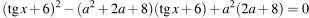 имеет на отрезке ровно два решения.Ответ: Решение.   Пусть , тогда уравнение запишется в виде , откуда или  . Значит, решения исходного уравнения — это решения уравнений   или .Исследуем, сколько решений на отрезке  имеет уравнение в зависимости от b. На промежутке    функция  принимает каждое неотрицательное значение один раз, на промежутке функция принимает каждое значение один раз. Таким образом, уравнение  имеет на отрезке два решения при и одно решение при .Уравнения    и   могут иметь общие решения при , то есть при и . При ба уравнения принимают вид и имеют два решения на отрезке  .   При  оба уравнения принимают вид и имеют одно решение на отрезке .При других значениях a исходное уравнение имеет ровно два решения на отрезке , если оба уравнения    и  имеют по одному решению. Получаем систему неравенств:,то есть .Таким образом, исходное уравнение имеет ровно два решения на отрезке при ;   и при БаллыПравильность (ошибочность) решения7Полное верное решение.6-7Верное решение. Имеются небольшие недочеты, в целом не влияющие на решение.5-6Решение в целом верное. Однако оно содержит ряд ошибок, либо не рассмотрение отдельных случаев, но может стать правильным после небольших исправлений или дополнений.4Верно рассмотрен один из двух (более сложный) существенных случаев, или в задаче типа «оценка + пример» верно получена оценка.2-3Доказаны вспомогательные утверждения, помогающие в решении задачи.0-1Рассмотрены отдельные важные случаи при отсутствии решения (или при ошибочном решении).0Решение неверное, продвижения отсутствуют.0Решение отсутствует.